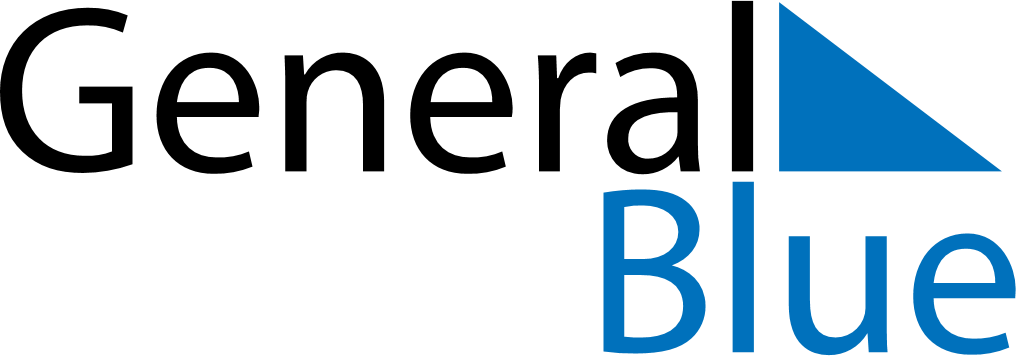 Daily Planner April 24, 2023 - April 30, 2023Daily Planner April 24, 2023 - April 30, 2023Daily Planner April 24, 2023 - April 30, 2023Daily Planner April 24, 2023 - April 30, 2023Daily Planner April 24, 2023 - April 30, 2023Daily Planner April 24, 2023 - April 30, 2023Daily Planner April 24, 2023 - April 30, 2023Daily Planner MondayApr 24TuesdayApr 25WednesdayApr 26ThursdayApr 27FridayApr 28 SaturdayApr 29 SundayApr 30MorningAfternoonEvening